ПРОЕКТ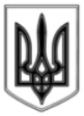 ЛИСИЧАНСЬКА  МІСЬКА  РАДАСЬОМОГО СКЛИКАННЯ__________________________Рішення____________________	                м. Лисичанськ			№ _______Про збільшення платиза харчування в закладах дошкільної  освіти в літній оздоровчий періодКеруючись cт. 25, п. 6 статті 32  Закону України «Про місцеве самоврядування в Україні», статтею 35 Закону України «Про дошкільну освіту», Постановою КМУ від 22.11.2004 № 1591 «Про затвердження норм харчування у навчальних та оздоровчих закладах» з метою  оздоровлення дітей, які відвідують заклади дошкільної освіти в літній оздоровчий період, міська рада вирішила:1. Збільшити у літній оздоровчий період  (з 01.06.2020 до 31.08.2020 включно) вартість харчування дітей  в комунальних закладах дошкільної освіти та в дошкільному підрозділі КЗ «Лисичанський навчально-виховний комплекс загальноосвітня школа І-ІІІ ступенів № 3 – дошкільний навчальний заклад «Барвінок» Лисичанської міської ради Луганської області» на 10% (в віковій групі від одного до трьох років на 2,00 грн., від трьох до шести (семи) років – на 3,00 грн. в день на одну дитину) за рахунок коштів  місцевого бюджету.2. Начальнику фінансового управління міської ради (Ольга САПЕГІНА) передбачити кошти на харчування дітей в комунальних закладах дошкільної освіти та в дошкільному підрозділі КЗ «Лисичанський навчально-виховний комплекс загальноосвітня школа І-ІІІ ступенів № 3 – дошкільний навчальний заклад «Барвінок» Лисичанської міської ради Луганської області» в літній оздоровчий період в межах бюджетних асигнувань, виділених відділу освіти.3. Дане рішення підлягає оприлюдненню на офіційному сайті Лисичанської міської ради.4. Контроль за виконанням даного рішення покласти на заступника міського голови Ігоря ГАНЬШИНА  та постійну комісію з питань соціально-гуманітарного розвитку.Міський голова 								     Сергій ШИЛІН